Vrije basisschool Sint-Jozef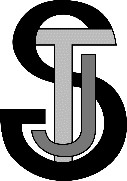 Sint-Amandsplein 311853 Strombeek-BeverAfwezigheidsattest voor ziekte (schooljaar 2022-2023)Datum: _____-_____-20_____ Mijn zoon / dochter ____________________________________ uit klas _________ O   was afwezig op _____-_____-20_____   (voormiddag – namiddag – hele dag)* O   was afwezig van _____-_____ tot _____-_____-20_____   (meerdere dagen) om volgende reden(en): ________________________________________________________________________________ Naam en handtekening ouder(s):  ________________________________________________________________________________    Belangrijke opmerking Gebruik alleen dit kaartje om een afwezigheid van uw kind te wettigen. (maximum 4 keer) Bewaar ze zorgvuldig! Voor meer dan 3 opeenvolgende schooldagen is een MEDISCH ATTEST noodzakelijk. * = aanduiden wat van toepassing is Vrije basisschool Sint-JozefSint-Amandsplein 311853 Strombeek-BeverAfwezigheidsattest voor ziekte (schooljaar 2022-2023)Datum: _____-_____-20_____ Mijn zoon / dochter ____________________________________ uit klas _________ O   was afwezig op _____-_____-20_____   (voormiddag – namiddag – hele dag)* O   was afwezig van _____-_____ tot _____-_____-20_____   (meerdere dagen) om volgende reden(en): ________________________________________________________________________________ Naam en handtekening ouder(s):  ________________________________________________________________________________    Belangrijke opmerking Gebruik alleen dit kaartje om een afwezigheid van uw kind te wettigen. (maximum 4 keer) Bewaar ze zorgvuldig! Voor meer dan 3 opeenvolgende schooldagen is een MEDISCH ATTEST noodzakelijk. * = aanduiden wat van toepassing is Vrije basisschool Sint-JozefSint-Amandsplein 311853 Strombeek-BeverAfwezigheidsattest voor ziekte (schooljaar 2022-2023)Datum: _____-_____-20_____ Mijn zoon / dochter ____________________________________ uit klas _________ O   was afwezig op _____-_____-20_____   (voormiddag – namiddag – hele dag)* O   was afwezig van _____-_____ tot _____-_____-20_____   (meerdere dagen) om volgende reden(en): ________________________________________________________________________________ Naam en handtekening ouder(s):  ________________________________________________________________________________    Belangrijke opmerking Gebruik alleen dit kaartje om een afwezigheid van uw kind te wettigen. (maximum 4 keer) Bewaar ze zorgvuldig! Voor meer dan 3 opeenvolgende schooldagen is een MEDISCH ATTEST noodzakelijk. * = aanduiden wat van toepassing is Vrije basisschool Sint-JozefSint-Amandsplein 311853 Strombeek-BeverAfwezigheidsattest voor ziekte (schooljaar 2022-2023)Datum: _____-_____-20_____ Mijn zoon / dochter ____________________________________ uit klas _________ O   was afwezig op _____-_____-20_____   (voormiddag – namiddag – hele dag)* O   was afwezig van _____-_____ tot _____-_____-20_____   (meerdere dagen) om volgende reden(en): ________________________________________________________________________________ Naam en handtekening ouder(s):  ________________________________________________________________________________    Belangrijke opmerking Gebruik alleen dit kaartje om een afwezigheid van uw kind te wettigen. (maximum 4 keer) Bewaar ze zorgvuldig! Voor meer dan 3 opeenvolgende schooldagen is een MEDISCH ATTEST noodzakelijk. * = aanduiden wat van toepassing is 